РОССИЙСКАЯ  ФЕДЕРАЦИЯАДМИНИСТРАЦИЯ ГОРОДА МИНУСИНСКА
КРАСНОЯРСКОГО  КРАЯПОСТАНОВЛЕНИЕ20.10.2022                                                                                            № АГ-2140-пОб утверждении проекта межевания территории города Минусинска, в районе многоквартирных домов ул. Гоголя, д.28, ул. Гоголя, д.36В соответствии с Градостроительным кодексом Российской Федерации, Федеральным законом от 06.10.2003 № 131-ФЗ «Об общих принципах организации местного самоуправления в Российской Федерации», Уставом городского округа город Минусинск Красноярского края, решением Минусинского городского Совета депутатов от 29.05.2007 № 23-214р «Об утверждении Положения о публичных слушаниях в городе Минусинске», решением Минусинского городского Совета депутатов от 24.12.2012 №7-51р «Об утверждении правил землепользования и застройки муниципального образования город Минусинска», на основании заявления ООО «Ключ», с учетом заключения о результатах публичных слушаний по рассмотрению проекта межевания территории города Минусинска, в районе многоквартирных домов ул. Гоголя, д.28, ул. Гоголя, д.36 от 11.10.2022, ПОСТАНОВЛЯЮ:Утвердить проект межевания территории города Минусинска, в районе многоквартирных домов ул. Гоголя, д.28, ул. Гоголя, д.36. (согласно приложению).Опубликовать постановление в средствах массовой информации, осуществляющих официальное опубликование нормативно-правовых актов Администрации города Минусинска и на официальном сайте муниципального образования город Минусинск в сети Интернет.Контроль за выполнением постановления оставляю за собой.Постановление вступает в силу в день, следующий за днем его официального опубликования.Врио Главы города  		              подпись                                              В.В.Кыров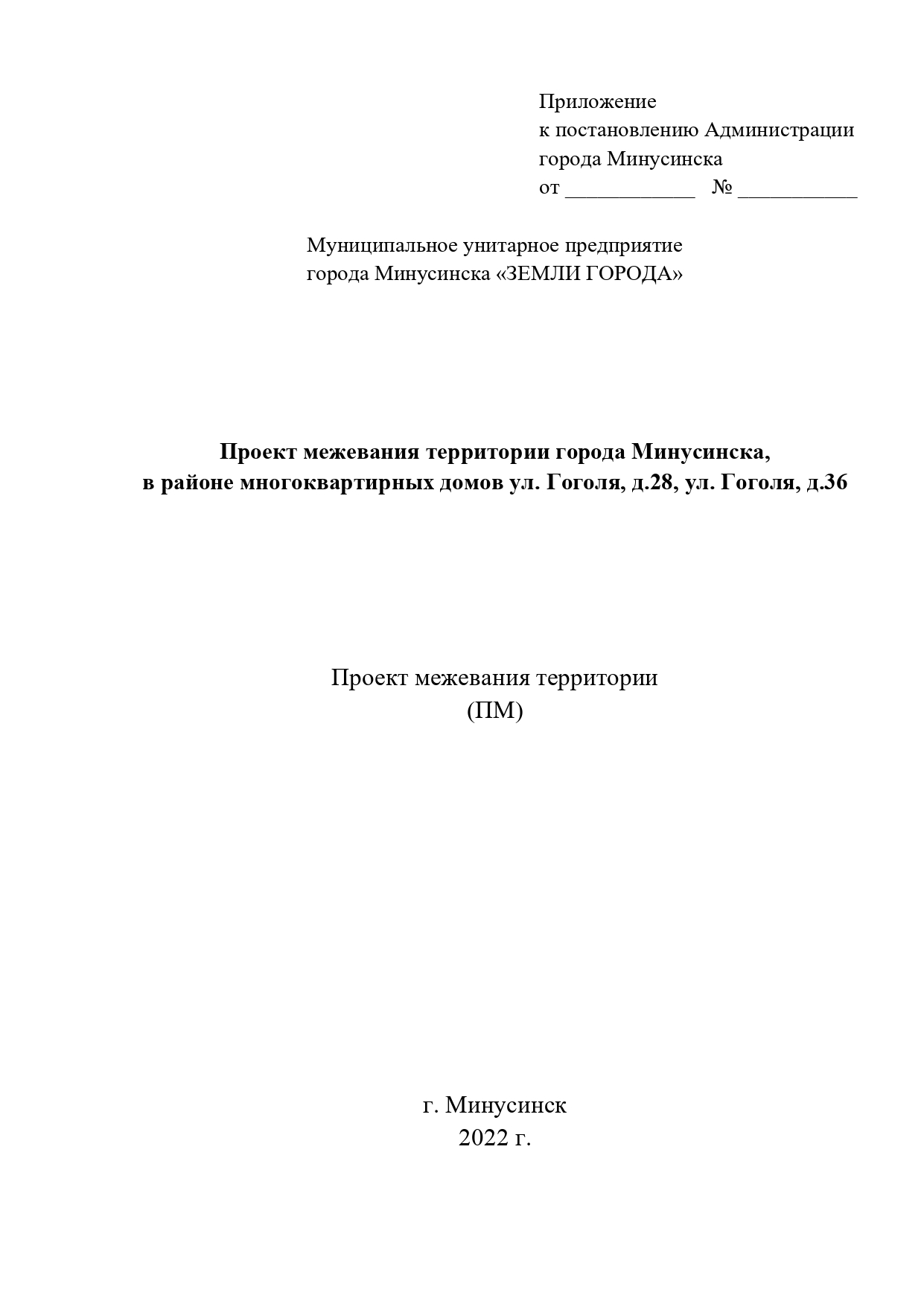 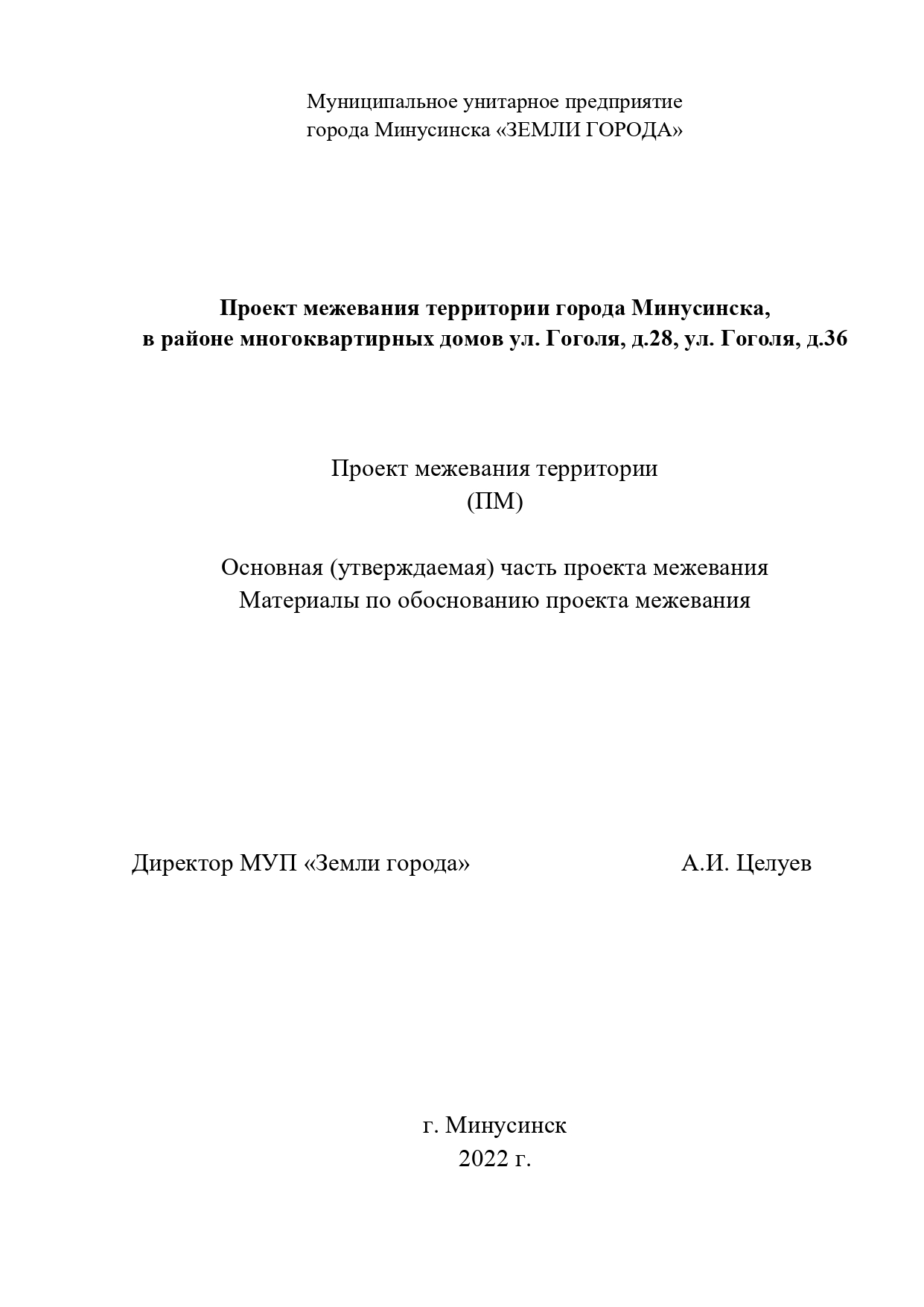 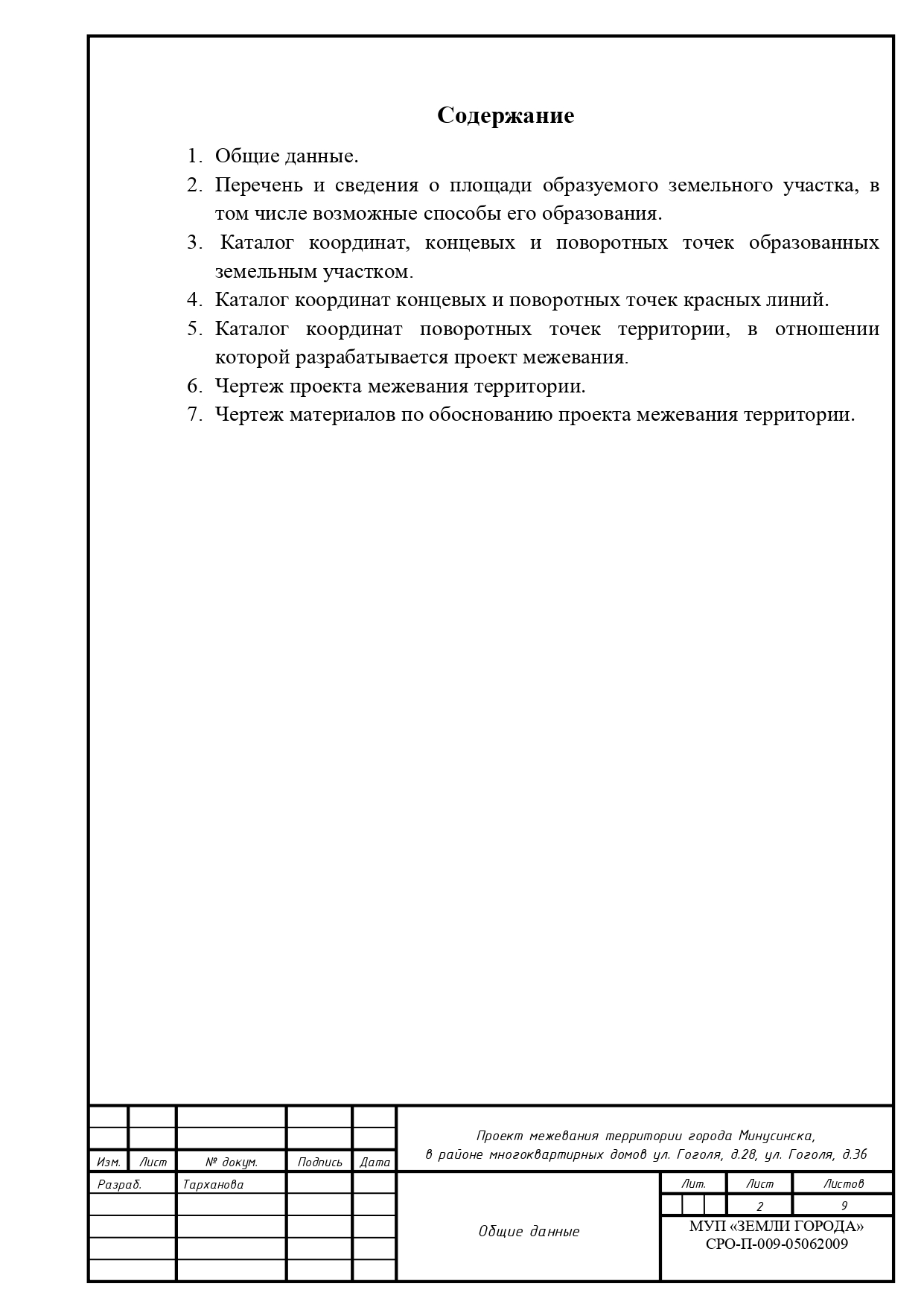 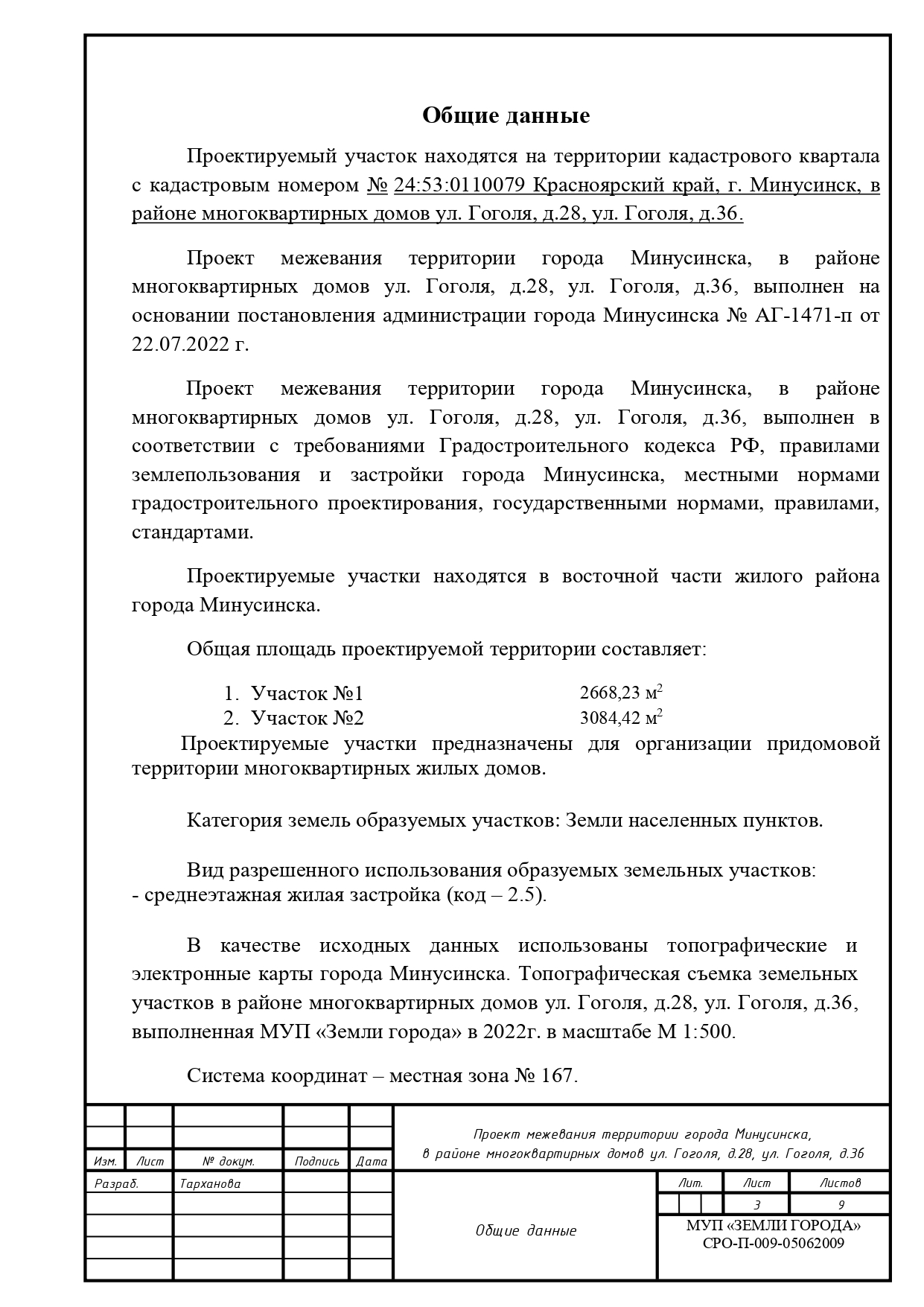 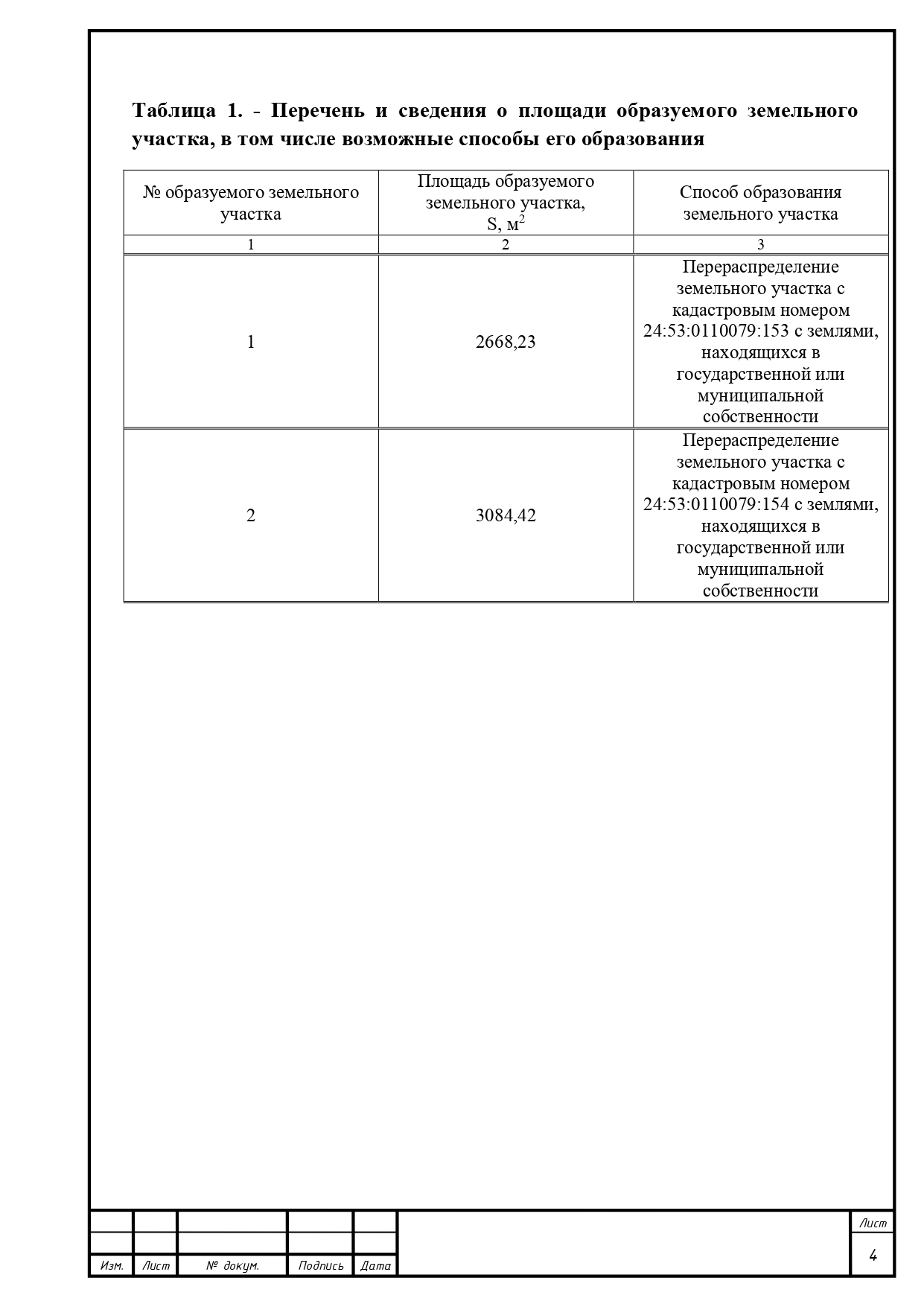 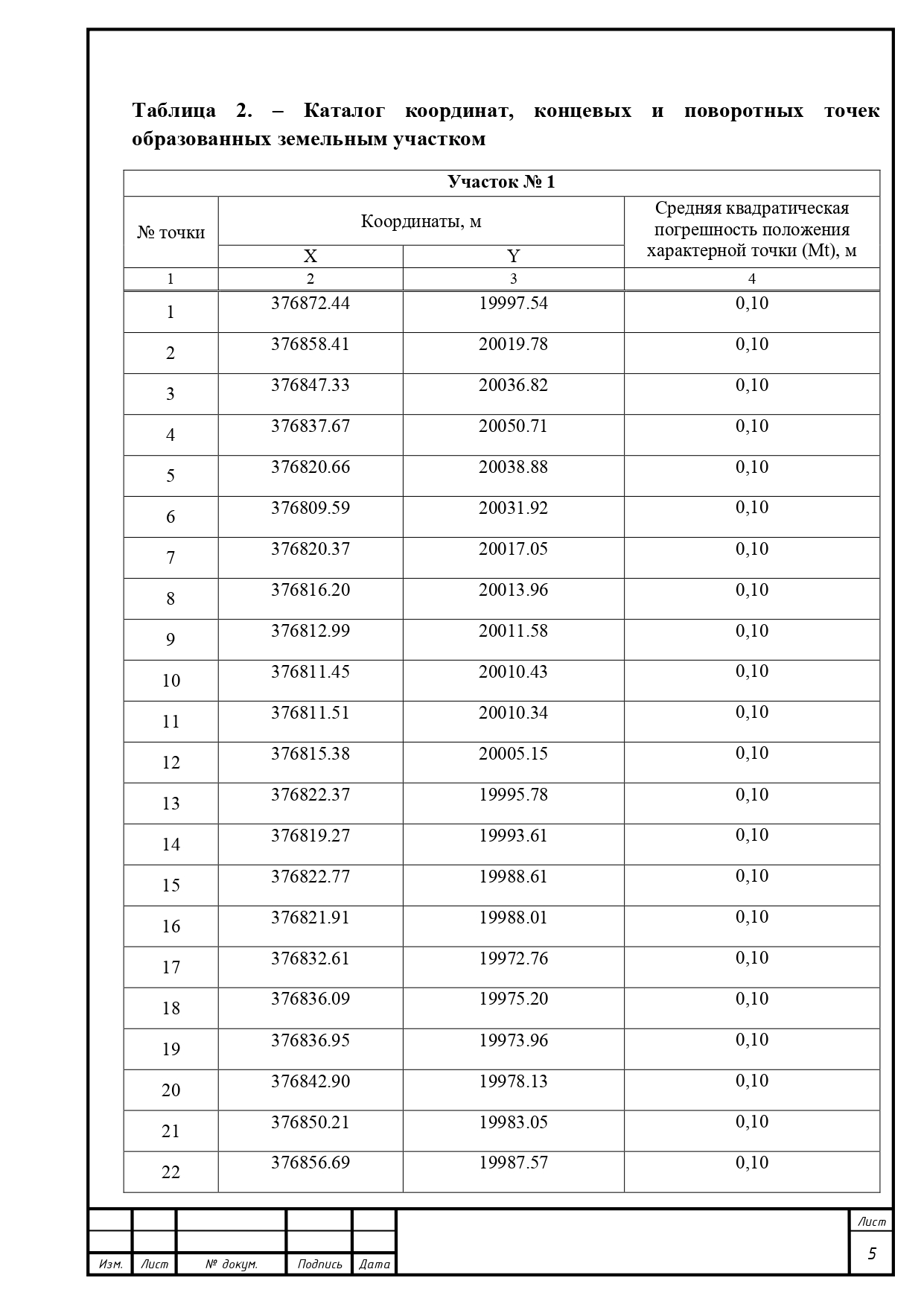 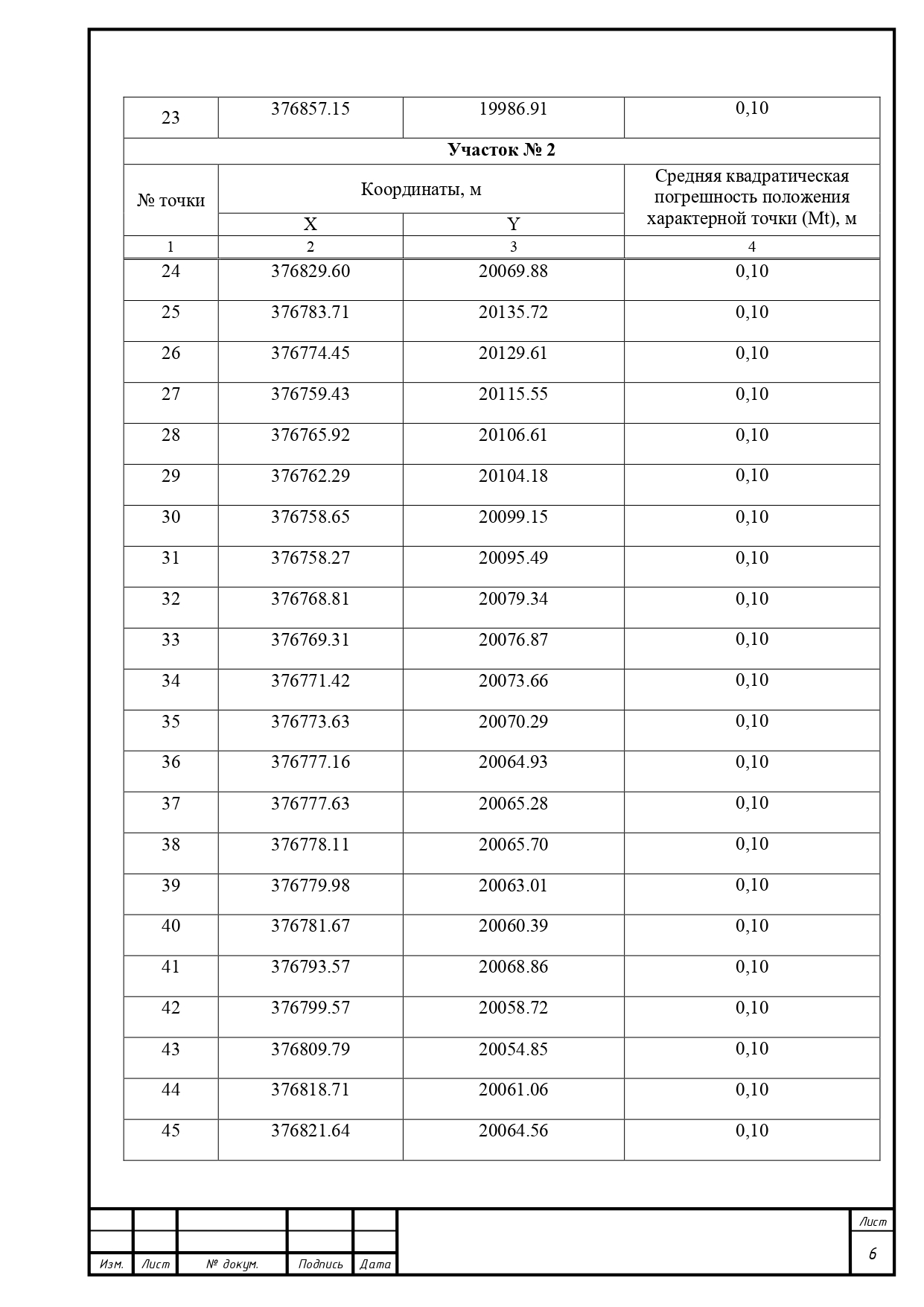 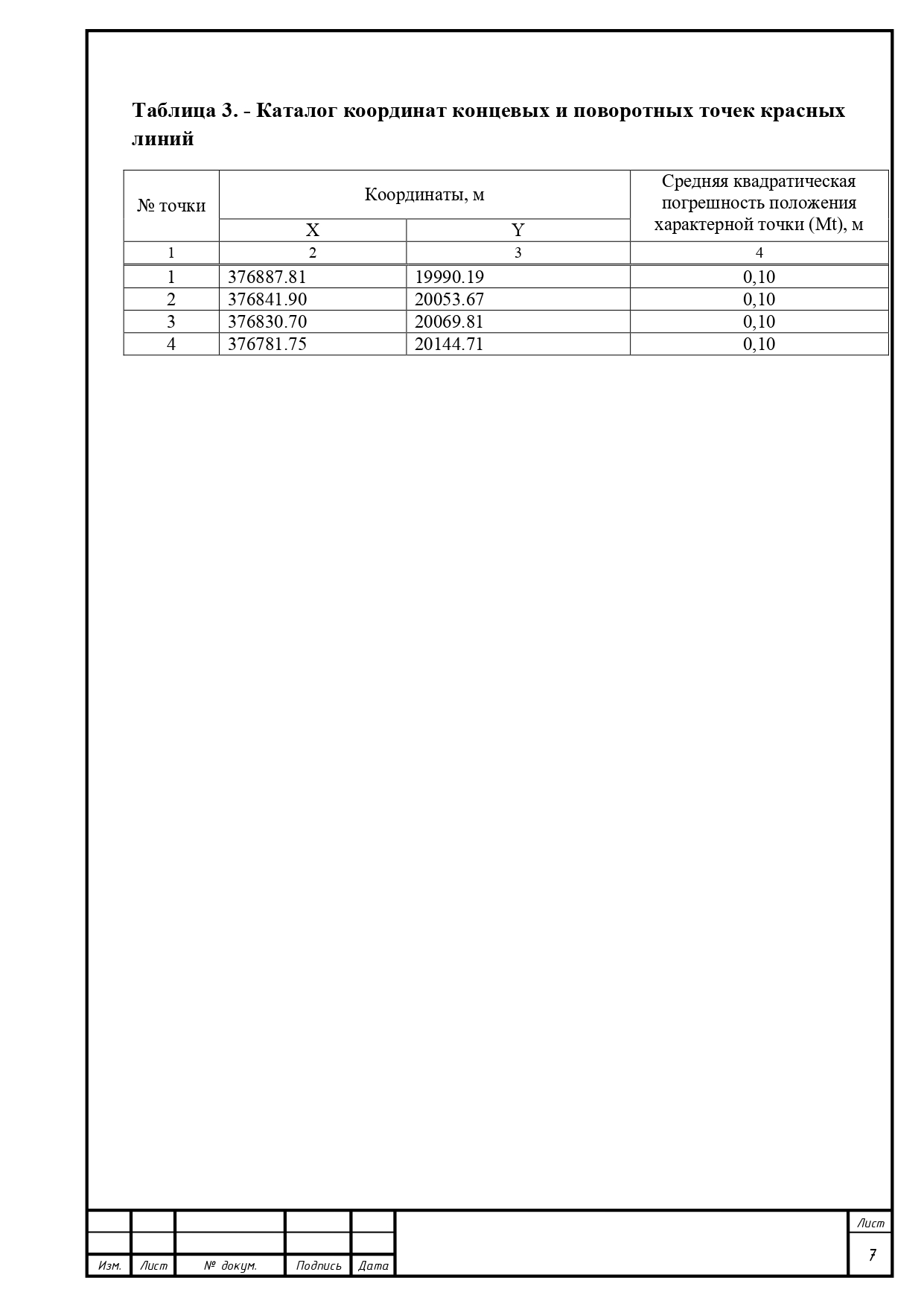 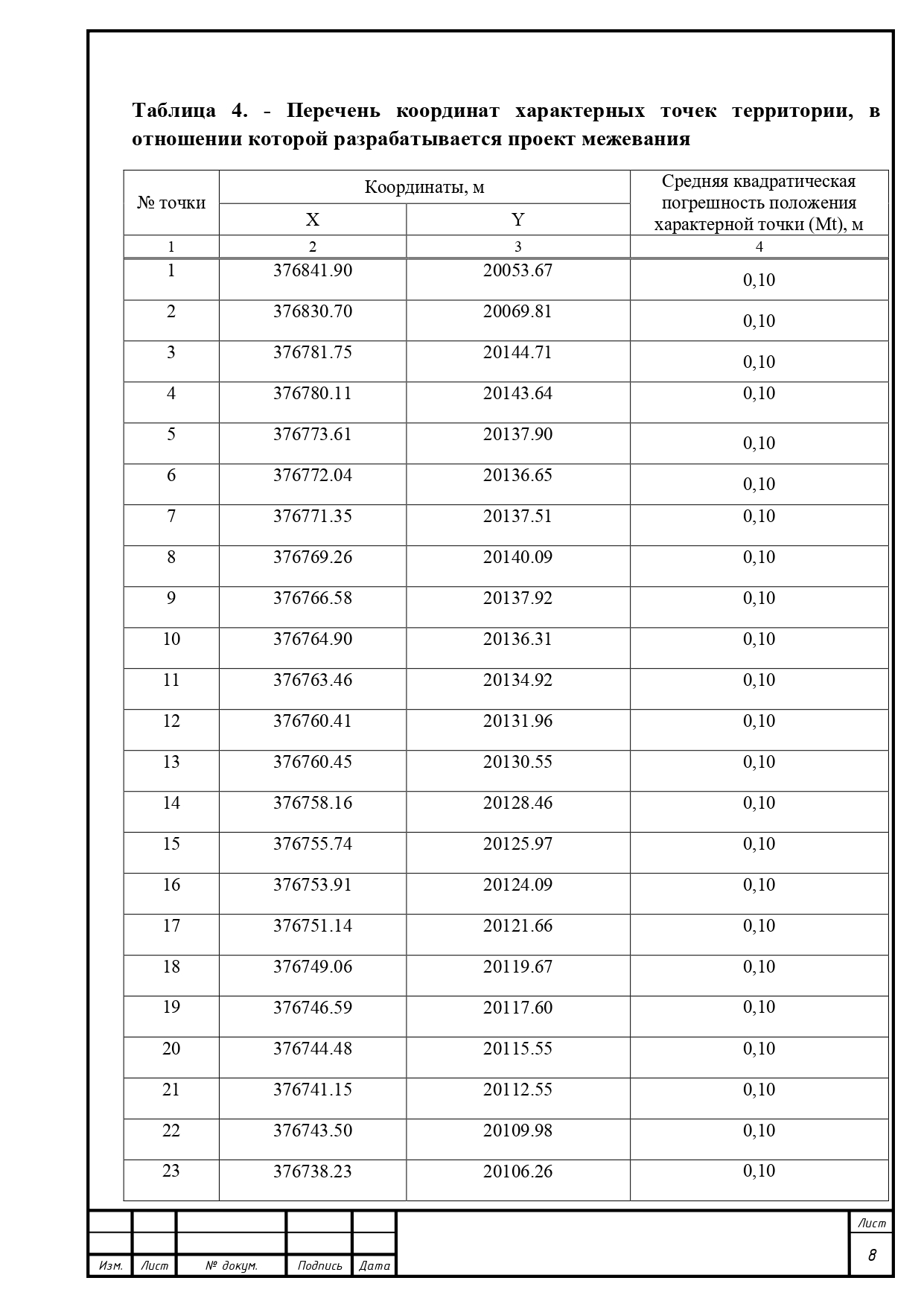 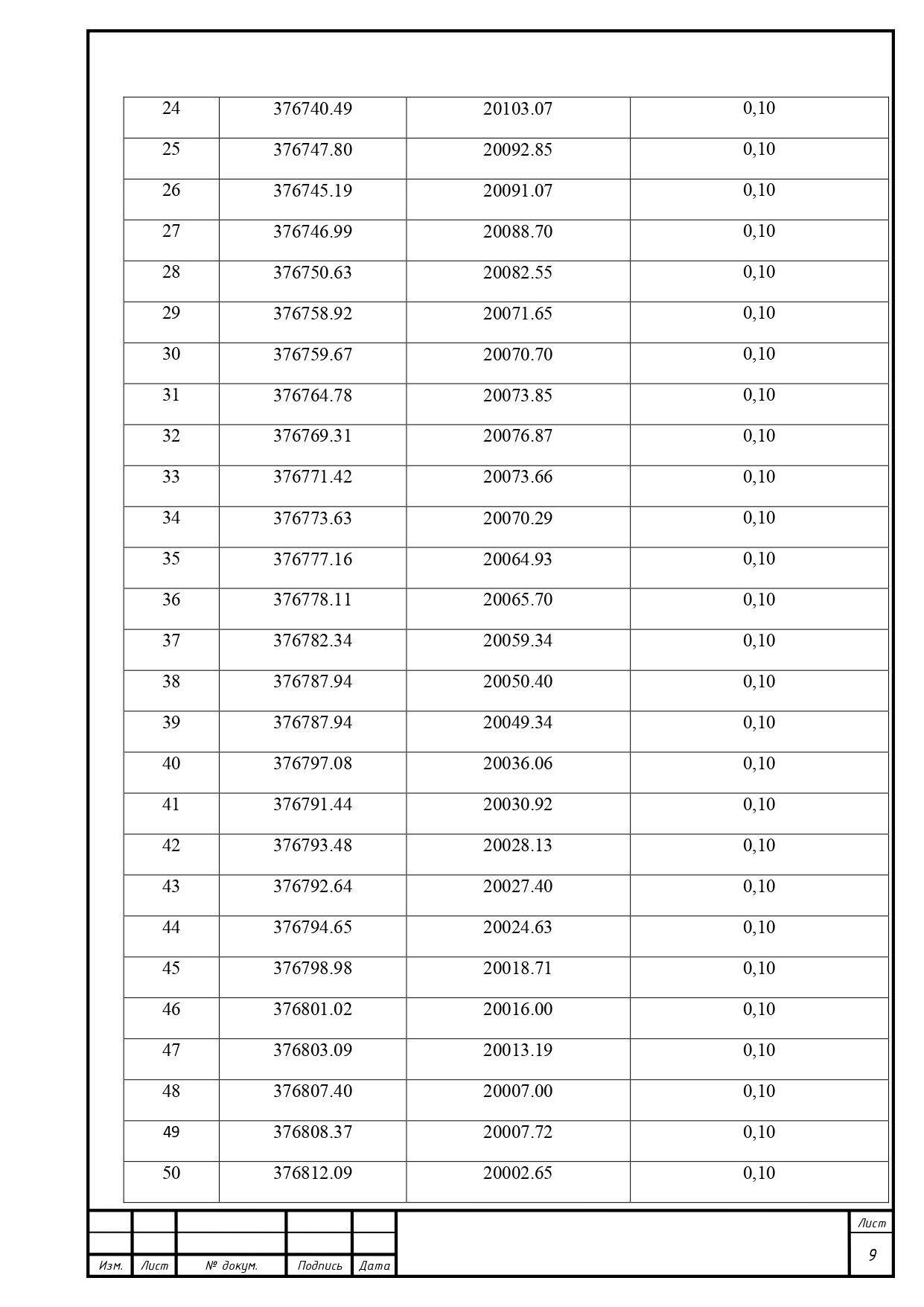 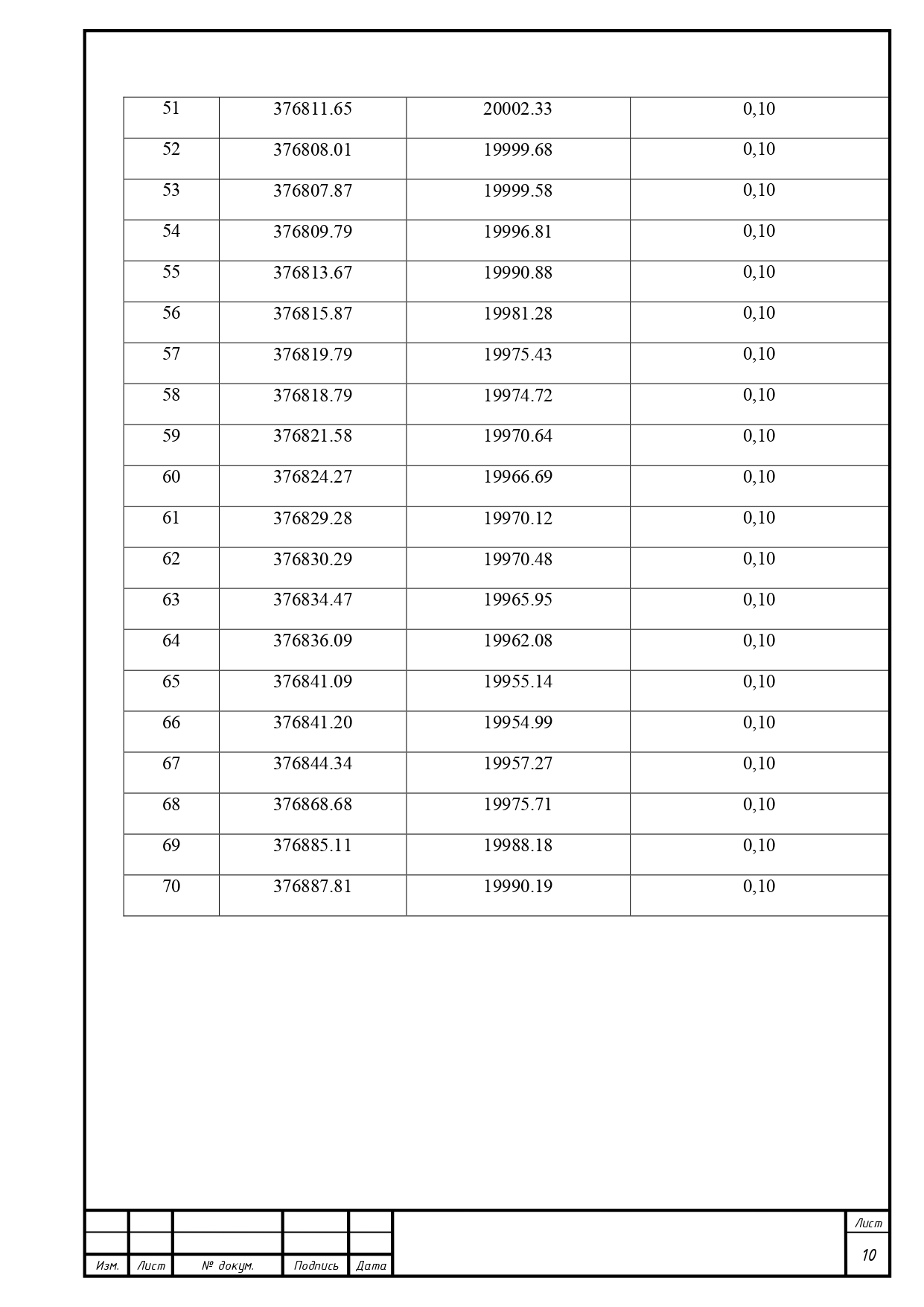 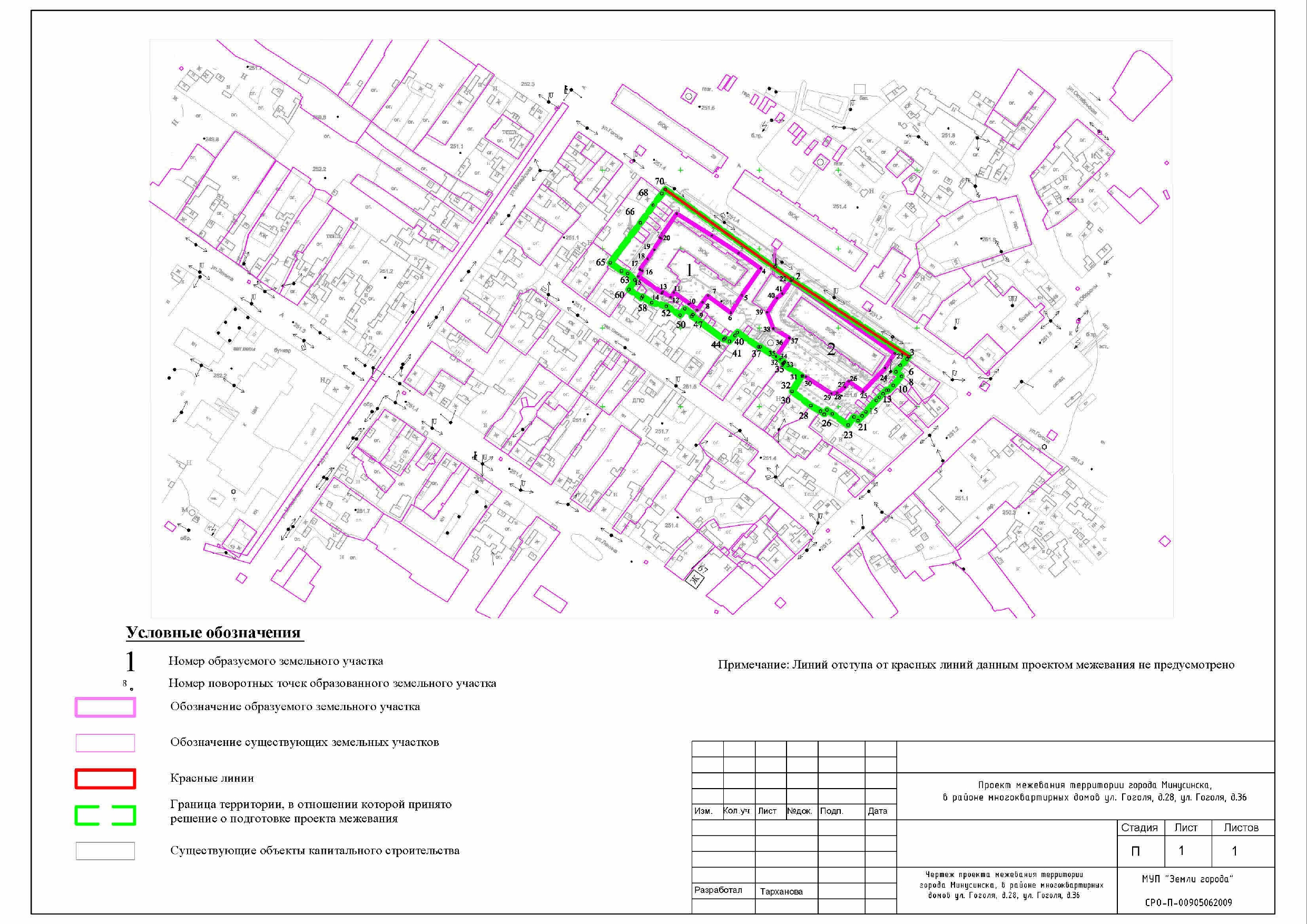 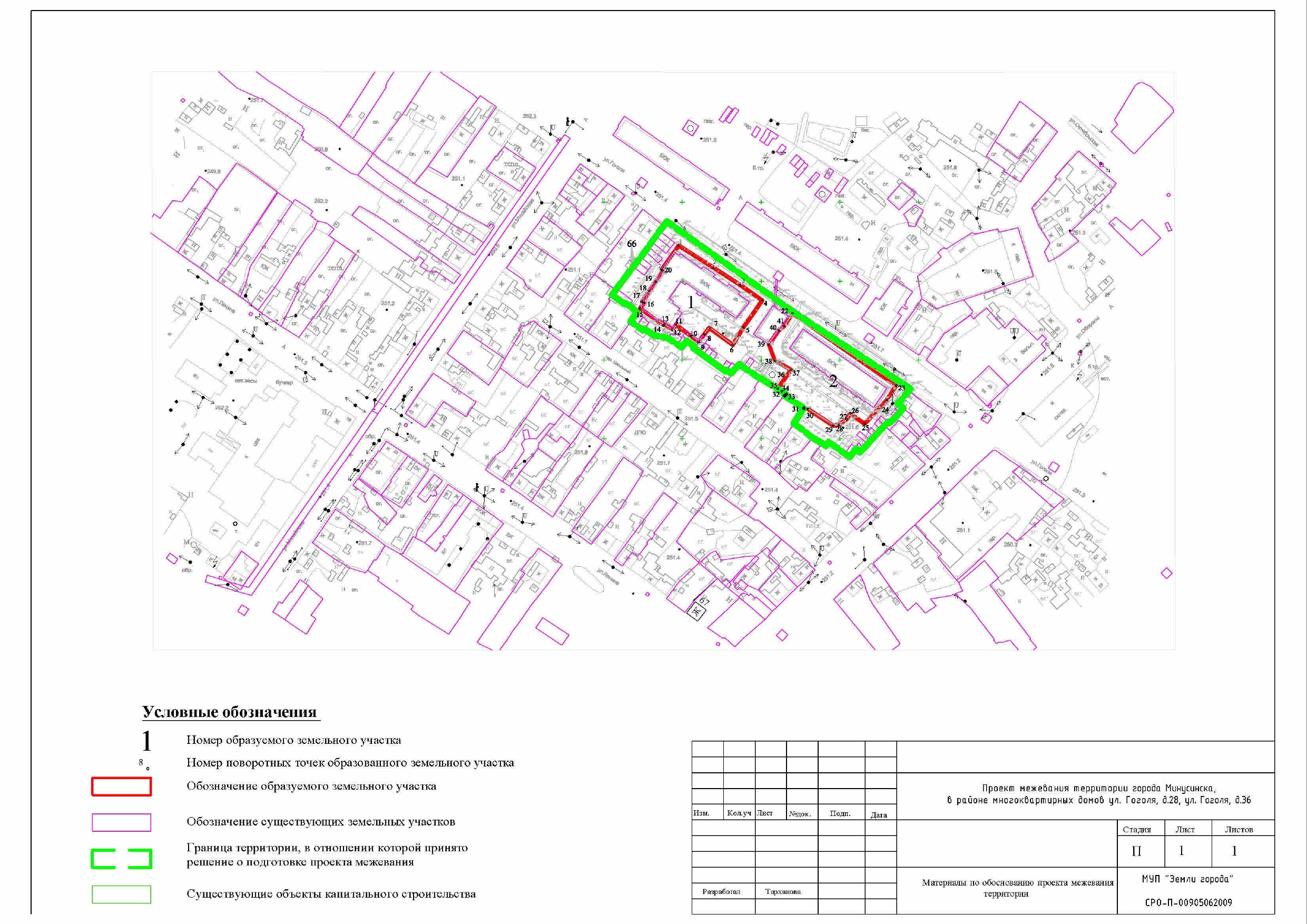 